Ministero dell’Istruzione, dell’Università e della RicercaISTITUTO COMPRENSIVO COMO REBBIO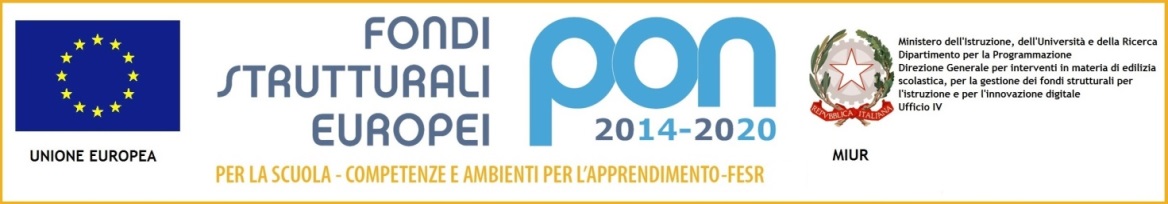 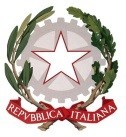 Prot. n.	                                                          Como,                                                                                  Ai Genitori dell'alunno / a                                                                                   _________________________     Classe _______                Sc. Sec. 1° grado "A. Fogazzaro"OGGETTO: segnalazione assenze alunno / a   _______________________________Nato a ________________ (______) il _________________________  Con la presente, si segnala che l'alunno in oggetto, ha raggiunto in totaleN. __________ ore di assenza aggiornate al _______________________________Si ricorda alla famiglia che, ai sensi del Regolamento D.P.R. n. 122/2009 e della Circolare Ministeriale n. 20 del 2011, "ai fini della validità dell'anno scolastico, compreso quello relativo all'ultimo anno di corso, per procedere alla valutazione finale di ciascuno studente, è richiesta la frequenza di almeno tre quarti dell'orario annuale personalizzato".Così come previsto dalla normativa vigente, si conferma che il limite massimo di assenze consentite è il seguente.Modulo a 30 ore: 247 ore di assenza corrispondenti a 41 giorni di lezione.Modulo a 36 ore: 297 ore di assenza corrispondenti a 49 giorni di lezione.Certi della VS collaborazione si coglie l'occasione per porgere cordiali saluti.Il/ La Coordinatore/ Coordinatrice	  La Dirigente Scolastica                                                                                                                                      Prof.ssa Daniela De Fazio___________________________                               _________________________         